AbstrakPENGARUH PENGGUNAAN MEDIA PEMBELAJARAN AUDIO-VISUAL BERBASIS ANIMASI TEHADAP HASIL BELAJAR EKONOMI SISWA KELAS X SMA NEGERI 14 MEDANT.A. 2022/2023Novrina Chanrutsi  NPM 191324003Penelitian ini bertujuan untuk mengetahui Pengaruh Penggunaan Media Pembelajaran Audio-Visual Berbasis Animasi Tehadap Hasil Belajar Ekonomi Siswa Kelas X Sma Negeri 14 Medan T.A.2022/2023. Penelitian ini menggunakan populasi siswa kelas X IPS SMA Negeri 14 Medan sebanyak 102 siswa dan teknik pengambilan sampel yaitu dengan cara menentukan sampel sehingga yang dijadikan sampel hanya satu kelas yaitu kelas X IPS-2 yang berjumlah 35 siswa SMA Negeri 14 Medan. Teknik pengumpulan dalam penelitian ini menggunakan tes yang diberikan kepada siswa. Hasil penelitian sesuai dengan hipotesis yang dirumuskan dalam penelitian ini dapat diterima kebenarannya, karena thitung ≥ ttabel atau 3,17 ≥ 1,676. Dapat disimpulkan ada pengaruh yang positif dan signifikan antara pemahaman siswa menggunakan media audio visual animasi terhadap hasil belajar siswa dalam pembelajaran manajemen pada kelas X SMA Negeri 14 Medan.Kata Kunci: Media pembelajaran, berbasis animasi, hasil belajar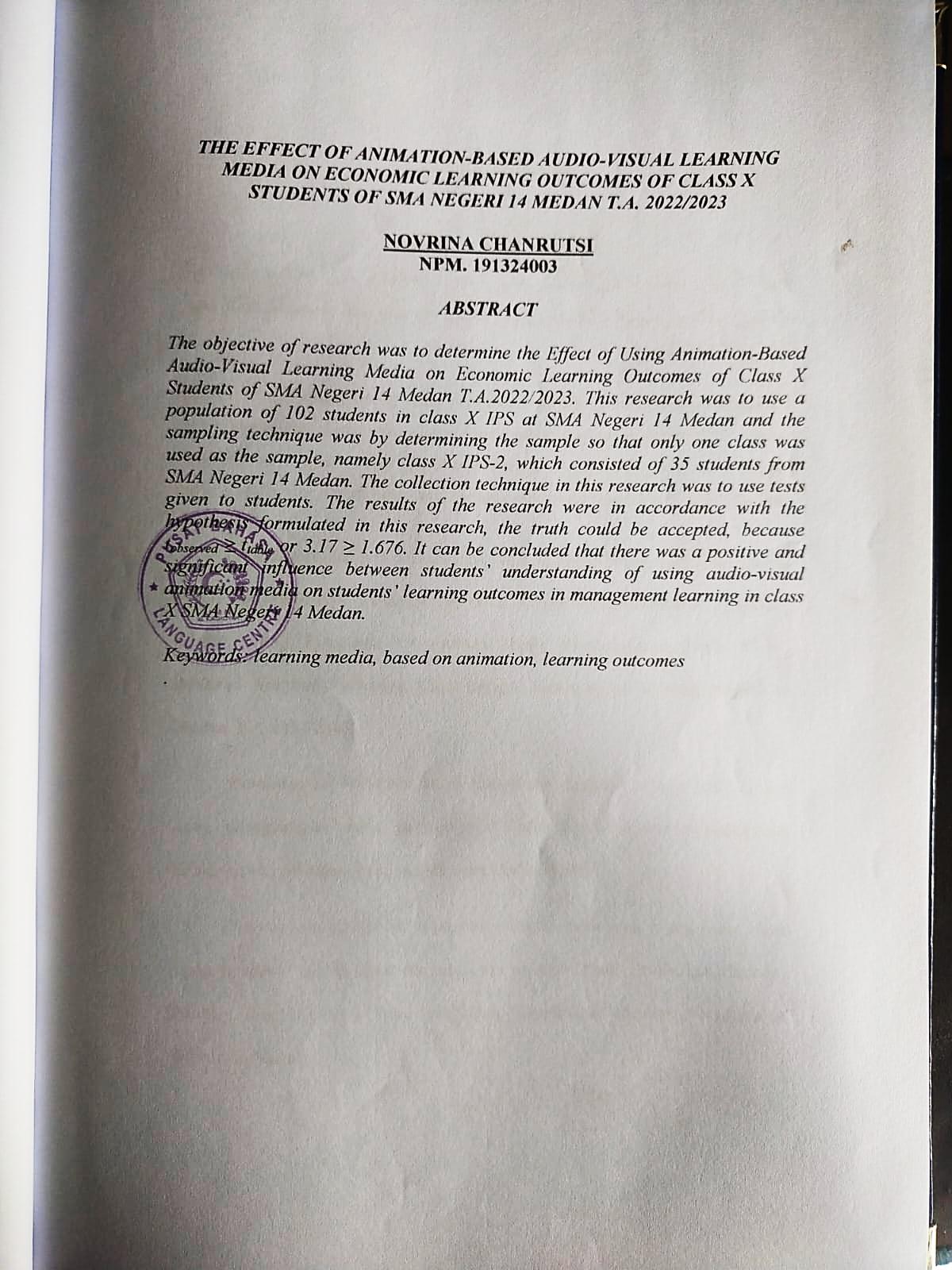 